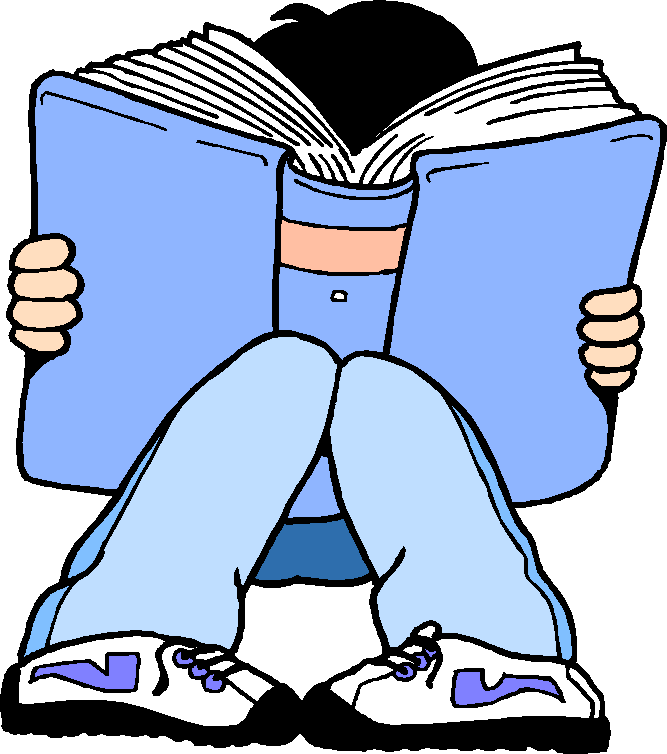 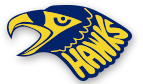  Extended Day Norms & Structure of Sessions
Homework Help for Hawks 2022-2023Daily:Come prepared with homework assignments after schoolAttendance will be taken ½ hour of completing homework, ½ hour of IXL Keep records of skills and activities being worked on  Schedule of each week:Mondays –6,7, & 8 Grade Tuesdays – 6,7, & 8 GradeWednesdays – 6,7, & 8 GradeTimes 2:45- 3:45Contact Information:Ms. Debbie Chapoton        dchapoton@cvs.k12.mi.usMs. Kristy Hatfield              khatfield@cvs.k12.mi.usMs. Antonella LoDUca       aloduca@cvs.k12.mi.us Contact phone number     586- 723- 4200 ext. 4233 or 4235Calendar of sessions:2022						October 24,25, & 26 October 31, November 1, & 2November 7, 8, & 9November 14, 15, & 16	November 21 & 22November 28, 29, & 30December 5, 6, & 7December 12, 13, & 14December 19, & 21  2023January 3, & 4thJanuary 9, & 10 January 17 & 18January 23, 24 & 25January 30, 31, February 1February 6, 7, & 8February 13,14, & 15February 27, 28, & March 1March 6, 7 & 8March 13, 14 & 15March 20, 21, & 22March 27, 28, & 29If any changes in dates and times should occur, we will contact a parent for notification. 